 ДЕТИ И ГАДЖЕТЫ
КАК ПРЕДОТВРАТИТЬ ФОРМИРОВАНИЕ ЗАВИСИМОСТИСмартфоны, планшеты, игровые приставки, ноутбуки, компьютеры, телевизоры – без всего этого обилия цифровой техники уже сложно представить нашу жизнь. Много ли из нас тех, кто проводит хотя бы один день без этих устройств? Абсурдная ситуация: гаджеты созданы, чтобы служить человеку, а на деле они часто подчиняют человека себе. Особенно опасно, когда формируется зависимость от гаджетов у детей. На сегодняшний день это новая и очень серьёзная проблема.ЗАДУМАЙТЕСЬ НАД ФАКТОМ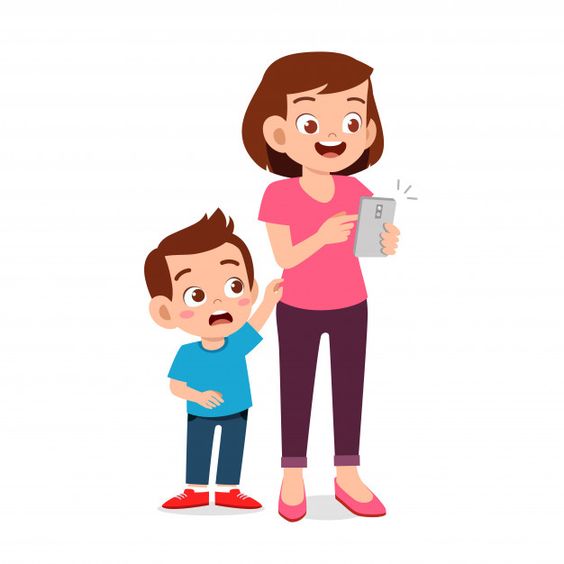 Если родители придают преуве-личенное значение гаджетам,
то их значимость повышается
и в глазах ребенка.РЕКОМЕНДОВАННОЕ ВРЕМЯ ОБЩЕНИЯ
С ГАДЖЕТАМИ:от 0 до 3 лет – 0 минут в деньот 3до 4 лет – 15-20 минут в деньот 5 до 7 лет – не более 1 часаТелевизор дошкольнику рекомендуется смотреть макси-мум 1 час в день.В отношении детей младшего возраста, польза гаджетов измеряется только степенью удобства для родителей! ПОЧЕМУ ВРЕДНО ДЛЯ ЗДОРОВЬЯ ДОЛГО НАХОДИТЬСЯ ПЕРЕД ЭКРАНАМИ ГАДЖЕТОВ?Мелькающее изображение вызывает нагрузку зрения.Редкое моргание вызывает эффект «сухого глаза».Светящийся экран смартфона провоцирует рас-стройства сна.Неменяющаяся поза приводит к нарушениям опорно-двигательного аппарата.Малоподвижный образ жизни приводит к появлению избыточного веса.  Просмотр мультфильмов во время еды приводит к появлению вредных пищевых привычек.Долгое просматривание «всего подряд» вызывает эмоциональное утомление, избыток информации делает ребёнка нервным, суетливым и раздражи-тельным.Неотрывное слежение за персонажем игры и необ-ходимость совершать игровые действия приводят
к чрезмерной психической нагрузке. Ребенок становит-ся раздражительным, замкнутым, ухудшаются отноше-ния с окружающими, затормаживается интеллек-туальное развитие.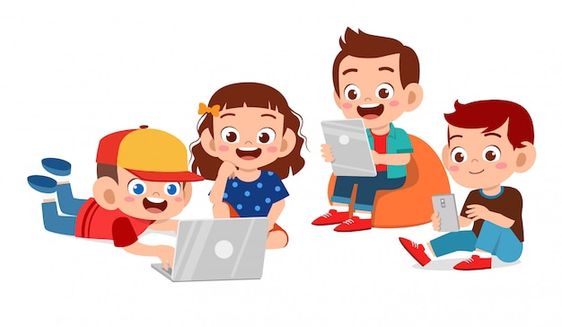 ЧТО ДЕЛАТЬ? Не делайте смартфон главным членом семьи. Уделяйте ему незначительную часть своего времени дома: этот пример обязательно войдет в практику вашего малыша. Посвятите свободное время игре с Вашим ребенком! Ребенку нужно живое общение, а не игры с телефоном. Учитывайте возрастные рекомендации: 0+, 3+, 7+. Живите реальными событиями: устраивайте совместные семейные посиделки, отдыхайте, гуляйте, занимайтесь семейным хобби, спортом, музыкой, творчеством. Будьте вовлеченными в то, что делает ребенок, разделяйте его интересы, стремления, хвалите за успехи и помогайте в решении вопросов. ВАЖНЫЕ ПРАВИЛА ПО ФОРМИРОВАНИЮ ЗДОРОВЫХ ОТНОШЕНИЙ С ГАДЖЕТАМИ:1. Определить меру. Создайте правило, которому вы будете следовать несмотря ни на что и соблюдать
в любой ситуации.2. Если у ребенка уже есть постоянное желание смотреть мультфильмы или играть в игры, обсудите с ним время использования устройства. Нужно совместно догово-риться о временных рамках и учить ребенка самого отслеживать время. При этом родители должны быть готовыми не просто отбирать телефон или планшет,
а отвлекать ребенка, заинтересовывать его другими делами (совместным общением, игрой со сверстниками, спортом, творческими занятиями, различными интерес-ными хобби).3. Не запрещайте, а планомерно вырабатывайте здо-ровое отношение к устройству. Если гаджет совсем будет недоступен для ребенка, родители получат эффект запретного плода. Кроме того, дети могут начать обманывать, используя телефон или планшет втайне от взрослых. 4. Будьте достойным примером и не проводите за теле-фоном большую часть дня (хотя бы в присутствии ребенка!). Не подействуют никакие методы, если Вы будете заставлять детей отказаться от того, от чего сами отказаться не в силах. 5. Не используйте гаджет с целью успокоения ребенка или для того, чтобы занять его, когда он требует внимания, но у взрослых есть «дела поважнее». Многие дети берут гаджет и начинают его изучать просто потому, что им больше нечем себя занять.6. Создайте дома специальные «свободные зоны» (например, в кухне или в спальне). Эти зоны всегда должны быть свободны от мобильных устройств. 7. Давайте поручения, просите участия ребенка в делах, делая акцент на том, что без него вам справиться трудно.8. Строго контролируйте время и содержание действий ребенка в интернете. 9. Не устанавливайте компьютер в детской комнате. Не позволяйте брать телефон в постель и за стол во время еды.10. Организуйте вашему ребенку хорошее пространство для развития и жизни, близкое эмоциональное общение, благоприятную семейную атмосферу. ПУСТЬ ОБЩЕНИЕ С ГАДЖЕТАМИ БУДЕТ РАЗУМНЫМ И ПОЛЕЗНЫМ ДЛЯ ВСЕХ ЧЛЕНОВ СЕМЬИ!